FOLLOW-UP REPORT ON IDENTIFY YOUTH GROUPS TO ACCESS NEMA MATCHING GRANTThe National Agricultural Land and Water Management Development Project (Nema) in collaboration with the Global Youth Innovation Network Gambia Chapter (GYIN Gambia Chapter) from the 19th – 22nd October, 2018 visited selected youth groups in various regions across the country. Prior to this visit, the National Youth Council (NYC) and the Global Youth Innovation Network Gambia Chapter (GYIN Gambia Chapter) in partnership with the National Agricultural Land and Water Management Development Project (Nema) embarked on a four (4) days field trip from the 9th – 12th June, 2018 to provincial Gambia to identify youth groups or individuals that can be supported to access Nema Capital Stimulation Investment Fund (CSIF) matching grant.The Nema and GYIN Gambia Chapter visit was meant to engage the groups particularly those who are into poultry, fish and mango processing and small ruminants to support them access the Matching grant.The following groups, after fruitful discussions with the Nema Business Development Officer, Mr. Banky Njie, they have decided to change their business ventures. In all the meetings, Nema BDO clearly explained the objectives of the Nema project thus dwelled more on the CSIF especially the new package that Nema want to implement for youth groups to access the funds. Mr. Njie also in all the face-to-face discussions with representatives from the organisations executive and general members stated that Nema will support the groups with consultants to develop the business plans for them. 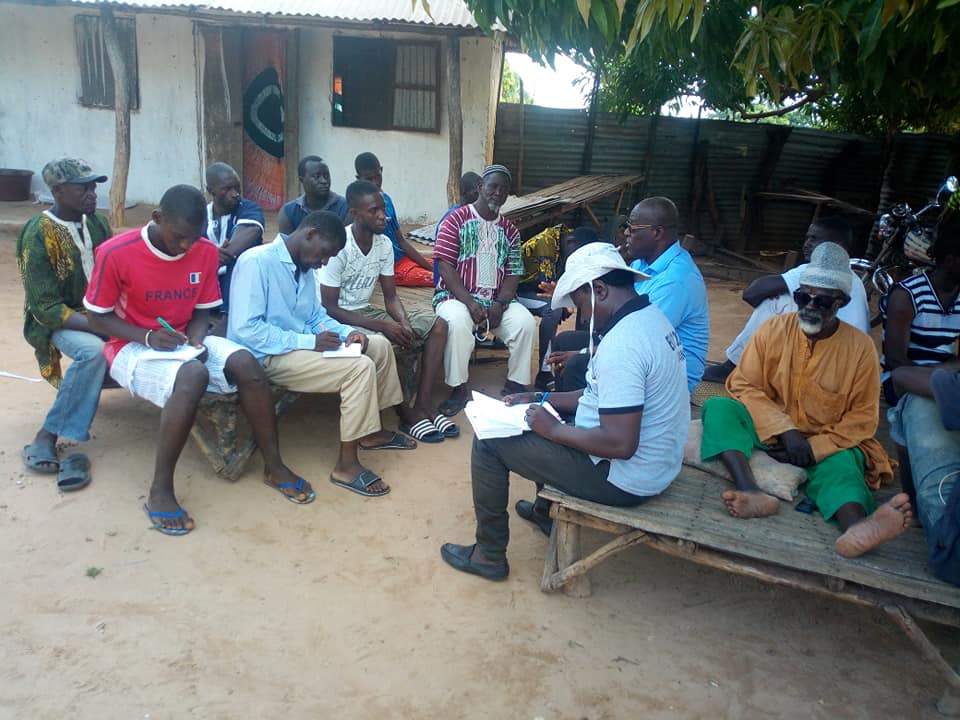                                                                         Meeting at Bureng villageHe clearly told them that the aim of the support for youth groups to access the matching grant is for them to operate and run profitable businesses.In addition, Mr. Njie explained the 60%, 30% and 10% contributions of the matching grant stating that earlier, it was 45%, 45% and 10%. He disclosed that it was problem for many youth to access the matching grant simply because they cannot provide a bankable business plans and contribute their percentage.In the new arrangement, he said that Nema will provide 60%, 30% by a service provider (loan) and 10% contribution by the applicant. These, he said was approved at the Nema Mid Term Review by the donors. On the value chain, Mr. Njie explained that Nema is now focusing more on processing and marketing, as the project since its inception has supported production of both rice and vegetables. Nema BDO also explained the difference between running an association and business enterprise, saying they will support them with training programme  to be able to run their own enterprises. 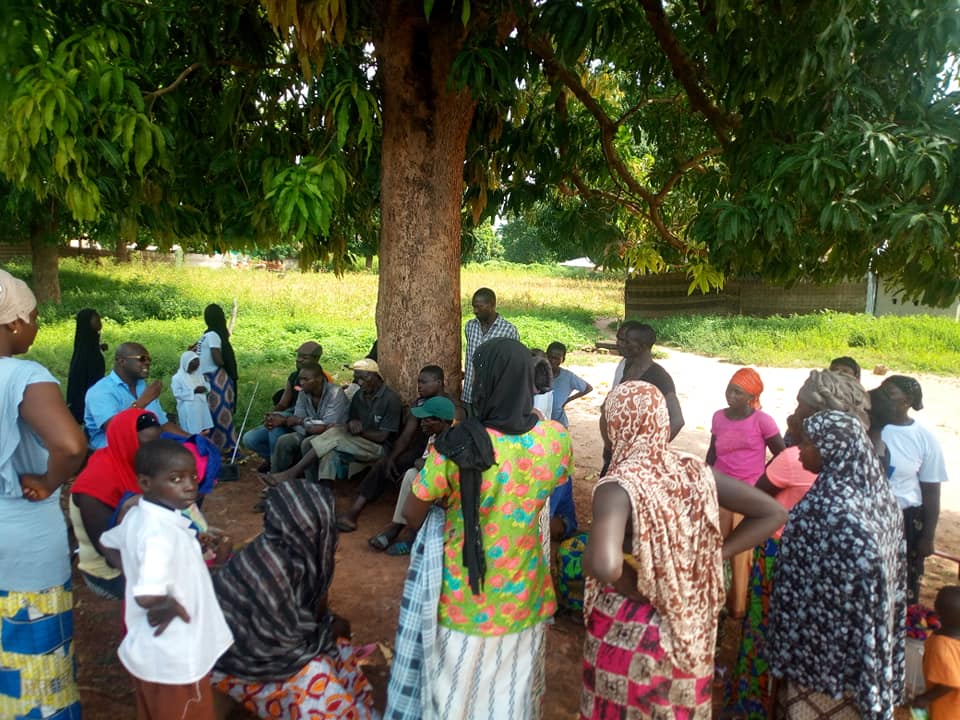                                                           Meeting at Jarra Jattaba villageThe following groups identified these ventures during the first assessment The following groups decided to change venture In his statement during the meetings, GYIN Gambia’s Executive Director, Mamadou Edrisa Njie told the youth groups that the intended support from Nema project should be utilize meaningfully as they are expected to run profitable businesses. The Nema project, he said, since 2013 has supported numerous youth initiatives which include GYIN Gambia’s Rural Youth Awards, Start-Up Incubation (SIG) Agripreneurs among others. He urged the youth to work in unison while putting to them that Nema will further provide them with coaching and mentoring as well as other entrepreneurship trainings which will include financial management, records keeping etc…However, the beneficiaries explained that they are producing lots of rice, vegetables and other field crops and are adding value in their products but lacks support to process their products which include marketing, packaging and branding.They also lamented how the Senegalese are making profits with their coose and milling machines in their communities. GROUP SELECTED IN THE NORTH BANK REGION (NBR)GROUPS SELECTED IN THE CENTRAL RIVER REGION SOUTH (CRR SOUTH)GROUPS SELECTED IN THE UPPER RIVER REGION (URR)GROUPS SELECTED IN THE CENTRAL RIVER REGION NORTH (CRR NORTH)GROUPS SELECTED IN THE LOWER RIVER REGION NORTH (LRR)             ADDRESS AND CONTACTS OF THE SELECTED YOUTH GROUPSBureng, Lower River RegionBureng Youth Development Association Mango processingBasse Kabakama, Upper River RegionKairaba Youth AssociationPoultry farmBasse Mansajang, Upper River RegionMbaalodiren Youth AssociationYouth AbbatoirToroba, North Bank RegionToroba Master FarmPoultry Farm expansion into value addition.Kani Kunda Tenda, North Bank Region KaniKunda Tenda Youth and Social Development AssociationFishing Farming in Value chain additionBureng, Lower River RegionBureng Youth Development Association Rice/Coos processingBasse Kabakama, Upper River RegionKairaba Youth AssociationMaize processing into poultry and small ruminants feeds Basse Mansajang, Upper River RegionMbaalodiren Youth AssociationVegetable processing and storage Toroba, North Bank RegionToroba Master FarmVegetable processing and storageKani Kunda Tenda, North Bank Region KaniKunda Tenda Youth and Social Development AssociationField crops processing1Kerewan villageOperation No To BackwayVegetables processing machines and storage plant2Toroba villageToroba Master FarmVegetables processing machines3Kani Kunda villageKaniKunda Tenda Youth and Social Development AssociationCoose and other field crops milling and processing machines 1Boiram village  Sebosey PlatformRice milling and threshing machines2Brimaka villageNyodema KafooRice milling and threshing  machines 1Sare Madu Jawo, WuliTamondrial Youth AssociationVegetables processing machines and storage plant2Basse KabakamaKairaba Youth AssociationProcessing maize and field crops into poultry and other small ruminants feeds machines 3Basse MansajangMbaalodiren Youth AssociationVegetables processing machines and storage plant 1Panchang villagePanchang Youth Development AssociationCoose milling and field crops machines Coose milling and field crops machines 2WassuRice Production for Development Rice Production for Development Rice milling and  processing machines 3Jarumeh Koto villageBajonkoto Youth Development  Association Bajonkoto Youth Development  Association Rice milling and processing machines 1Kiang Jattaba villageJattaba Youth Development AssociationRice and coose processing machines 2Jarra Toniataba villageToniataba Youth Dev. AssociationRice milling machine3 Jabisa villageNemasuu EnterpriseVegetables and rice processing machines 4Bureng villageBureng Youth Dev. Association Rice and field crops processing machines NAME OF VILLAGEORGANISATION NAMECONTACTKiang Jattaba, LRRJattaba Youth Development AssociationMusa Bala 6387492Landing Sanneh 6686332/ 9964666Jarra Toniataba, LRRToniataba Youth Development AssociationLamin Ceesay:3288859Jabisa, LRR Nemasuu Enterprise(Gyiner)Almamo 39660917634668Bureng village, NBRBureng Youth Development Association Alasan Darboe :3640487 2500294Boiram villageSebosey Platform Hawa Jange 6971829Brikamaba village, CRR SouthNyodema KafooBorra Kanteh 6258733Fatou Manjang 3050402Sare Madu Jawo, WuliTamondrial Youth AssociationNafaJ abbai  2169150Mariatou Jawo 2582720Mamadou Jawo :2127385 Basse Kabakama, URRKairaba Youth AssociationAlieu Kebbeh 3424497Baboucarr Sidibeh:7867248Basse Mansajang, URRMbaalodiren Youth AssociationAlagi Muya Jallow7228838Panchang village, CRR NorthPanchang Youth Development AssociationMuhammed Ceesay: 26875157873732/7640285Selou Bah 7222045Wassu, CRR NorthRice Production for DevelopmentMusa Bah 7032554Saikou Njie: 6114612Jarumeh Koto village, CRR NorthA group of 5 youth(GYINers)Diddeh Danso: 6681555/9981555Kerewan, NBROperation No To BackwayLamin Jawara 6741738Kawsu Fatty 3804163Muhammed Singhateh 7408497Toroba, NBRToroba Master FarmMr Momodou  Loum 7071125Jaila 3071514Kani Kunda Tenda, NBRKaniKunda Tenda Youth and Social Development AssociationModou Cham: 6941651/7894051Yusupha  Ceesay:7922613